UFOC Minutes UMW University Faculty Organization CommitteeMarch 13, 2023, 4 PMvia ZoomAttendee: Melissa Wells, Kevin Good, Kelly Yoon, Brooks Kuykendall, Parrish WatersCall to Order – 4:03 PMApproval of minutes from the Feb. 1 meeting occurred via email.Ongoing Business:Appellate boardWe are still pursuing options with Student Affairs and Campus Life Committee. UFC UpdateThe analysis of UFOC committee at UMW was asked for in the last UFC meeting.See the appendix for details.  CASFC was supposed to discuss which of UFC delegates would be communicating with which departments, however, they did not meet in February. UFC can refer to our Google doc (our recommendations) to see what has been done or hasn’t been done. New BusinessUFOC Committees & Eligibility GuideAlso check for nomination approval in following committees Eligibility Audit:  ElectionsUFC (BK & PW)2.3.4.3 Elections University Faculty Council members representing each college are elected by procedures determined by the governing bodies of their respective colleges. Elections of at large members are conducted by the University Faculty Organization Committee. Candidates for at-large members of the UFC are required to present a brief written statement, introducing themselves and describing their preparation for service on the UFC. These statements must be made available along with the ballot.CASFC:  F.1.3.2 Elections  Elections will be conducted by the CAS representative on the University Faculty Organization Committee. CAS UFC representatives will be nominated and elected after at-large UFC representatives have been announced. There are no restrictions on the number of representatives from a single department. CAS UFC representatives may serve unlimited, consecutive terms. In the event a CAS UFC representative position becomes vacant, the Faculty Organization Committee (FOC) will conduct a special election in order to fill the vacated seat.University Faculty Affairs (KY & SF)Minimum of 3 years of service at UMW at commencement of service; college members must be tenured or tenure-track; at-large position can be from renewable term ranksUniversity Faculty Appeals & Grievances (KG & MW)Must be tenured and at rank of Associate Professor or above; may not serve simultaneously on UFC, Faculty Affairs, Budget Advisory, or Sabbaticals, Fellowships & Faculty Awards committeesEligibility Audit:  AppointmentsFaculty Marshals (KY & SF)Faculty Marshals shall be full-time members of the faculty with at least five years of service; Grand Marshals must have at least 10 years of serviceStatus Check:  All othersElectedUFOC [in COE & COB only]University Sabbaticals, Fellowships, & Faculty Awards [in COE & COB only]AppointedUniversity Academic Affairs (BK)Budget Advisory (BK)Digital Intensive (PW)DBL (PW)First-Year Seminar (KY)General Education (KY)Honors Program (SF)James Farmer Multicultural Center Advisory (SF)Speaking Intensive (KG)Student Affairs & Campus Life (KG)Writing Intensive (MW)Running elections (3/14-3/21)UFCAt large:  TBA3 CAS ballots:  Brooks/Parrish (1 health, PE, & STEM, 1 social sciences, 1 arts & humanities)Handbook stipulates these are run after at-large elected.[COE & COB are being handled within their colleges.]Faculty AffairsAt large:  TBA[COB is being handled within the college.]Faculty Appeals & Grievances[COB is being handled within the college.]UFOC[COE & COB are being handled within their colleges.]University Sabbaticals, Fellowships, & Faculty Awards[COE & COB are being handled within their colleges.]SchedulingElections Tues., 3/14-21Announcement of resultsElections:  3/24 at 5 PMAppointments: 3/31 at 5 PMNext meeting:  3/29, 11 AM on Zoom (goal:  make appointments & solicit new calls, if needed)Announcements Adjournment – 5:00 PMAppendix.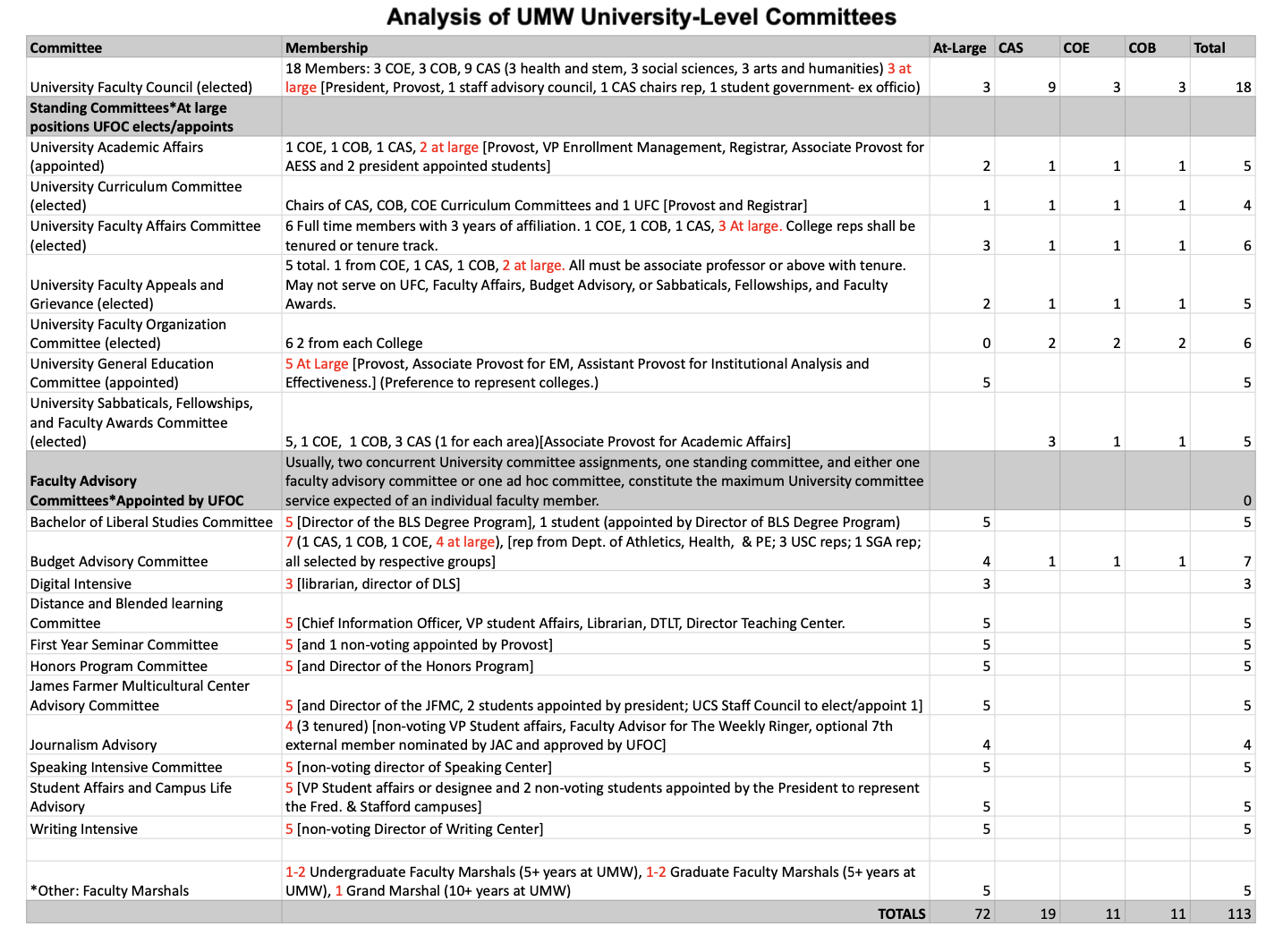 